通过原产地名称保护及国际注册里斯本协定新文本外交会议2015年5月11日至21日，日内瓦签署《原产地名称和地理标志里斯本协定日内瓦文本》秘书处备忘录以下代表团于2015年5月21日签署了《原产地名称和地理标志里斯本协定日内瓦文本》：秘鲁、波斯尼亚和黑塞哥维那、布基纳法索、多哥、法国、刚果、加蓬、罗马尼亚、马里、尼加拉瓜、匈牙利(11个)。[文件完]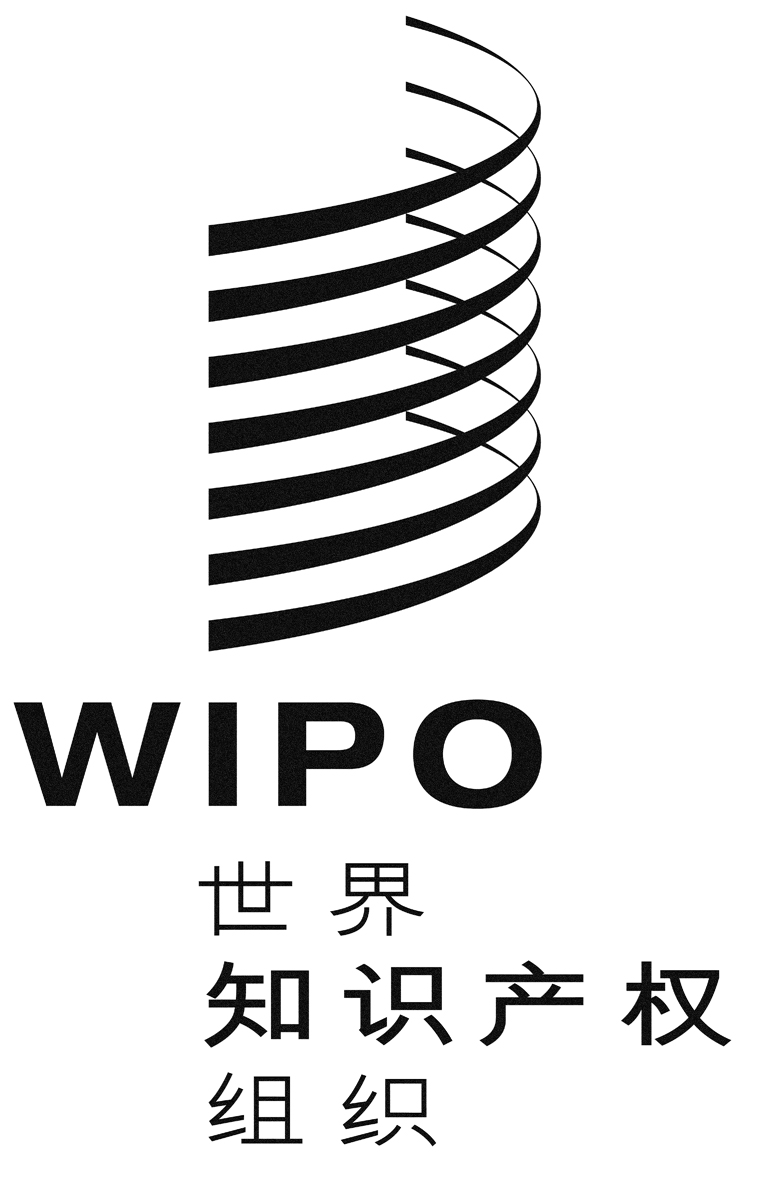 CLI/DC/21LI/DC/21LI/DC/21原 文：英文原 文：英文原 文：英文日 期：2015年5月21日  日 期：2015年5月21日  日 期：2015年5月21日  